     26 августа (среда)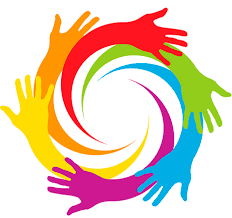 Лагерь «НОВОЕ ПОКОЛЕНИЕ »День тринадцатыйПриветствие.Всем!  Всем!  Всем!  Доброе утро! Начинаем новый день! Приветствуем вас в лагере «Новое поколение!»Взбодрись весёлой утренней зарядкой вместе с медвежатами.https://www.youtube.com/watch?v=OvzbEsVS_qkВремя завтрака.Откуда берется радуга и можно ли её потрогать? Вместе с героями канала «Карусель» собакой Зубком, лисичкой Веснушкой и мышкой Шуней отправляйся в Шишкину школу. https://www.youtube.com/watch?v=93f-Ki4NUcMНарисуй то, что ты запомнил и отправь нам.Физминутка (встань, посмотри в окно, улыбнись солнышку, протяни к нему руку – поздоровайся с ним, попей водички)А теперь мы отправимся с тобой в художественную мастерскую, где тебя научат рисовать цветущую ветку.https://www.youtube.com/watch?v=AjQj0v-1C5UСфотографируй и отправь нам.Время обедаПотанцуем вместе с группой «Риолис» – танец «Капитошка». Включай видео и танцуй.https://www.youtube.com/watch?v=qbC403bYuOcСними видео и отправь нам. Мы порадуемся за тебя.Волшебная книга МЧС. Безопасность в лифте и на улице.https://www.youtube.com/watch?v=eNA_qDogjHE Нарисуй, какие правила надо соблюдать и пришли в группу.Всем пока! Встретимся завтра!!!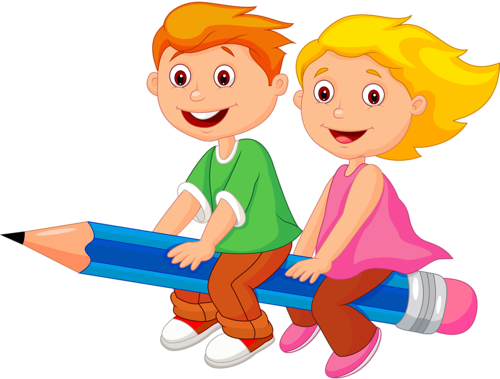 